   1 марта 2015 г.   Санкт-Петербург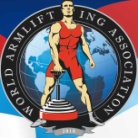 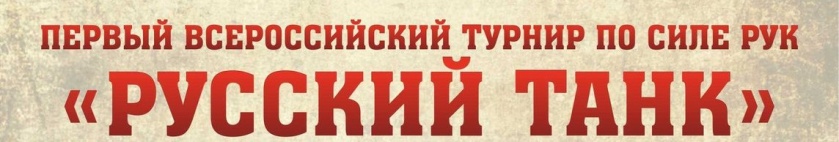 Гл. секретарь:: С.Г.Васильев    МУЖЧИНЫ Категория  70 кгМУЖЧИНЫ Категория  70 кгМУЖЧИНЫ Категория  70 кгМУЖЧИНЫ Категория  70 кгМУЖЧИНЫ Категория  70 кгРУССКАЯ ОСЬРУССКАЯ ОСЬРУССКАЯ РУЛЕТКАРУССКАЯ РУЛЕТКАРУССКАЯ РУЛЕТКАСуммаММУЖЧИНЫ Категория  70 кгМУЖЧИНЫ Категория  70 кгМУЖЧИНЫ Категория  70 кгМУЖЧИНЫ Категория  70 кгМУЖЧИНЫ Категория  70 кгСтарт.весРез-тСтарт.весРез-тРез-тСуммаМФамилия, ИмяРегион,КомандаГ.р.ВесСтарт.весРез-тСтарт.весРез-тРез-тСуммаМCаксон Александр Вологда198666,01001506368682181Денисов Михаил Псков198969,91101405863632032Сотников ЕвгенийСПб198463,01101305358581883Бурдужа Семён СПб, «Б.Медведь»199368,180903343431334МУЖЧИНЫ  Категория  80 кгМУЖЧИНЫ  Категория  80 кгМУЖЧИНЫ  Категория  80 кгМУЖЧИНЫ  Категория  80 кгМУЖЧИНЫ  Категория  80 кгРУССКАЯ ОСЬРУССКАЯ ОСЬРУССКАЯ РУЛЕТКАРУССКАЯ РУЛЕТКАРУССКАЯ РУЛЕТКАСуммаМХачатрян АлександрПушкин, «Пушкинец»198679,613016053682282281Агеев СергейСПб, "Спартак"197673,011013063631931932Галенза АндрейСПб, «Б.Медведь»199276,411013053631931933Трофимов ИванСПб, «Пушкинец»198273,39012045851781784Егоров АлександрПушкин, «Пушкинец»198876,19012045581781785Виноградов СергейСПб198276,59023048531731736	МУЖЧИНЫ   Категория  90 кг	МУЖЧИНЫ   Категория  90 кг	МУЖЧИНЫ   Категория  90 кг	МУЖЧИНЫ   Категория  90 кг	МУЖЧИНЫ   Категория  90 кгРУССКАЯ ОСЬРУССКАЯ ОСЬРУССКАЯ РУЛЕТКАРУССКАЯ РУЛЕТКАСуммаМ	МУЖЧИНЫ   Категория  90 кг	МУЖЧИНЫ   Категория  90 кг	МУЖЧИНЫ   Категория  90 кг	МУЖЧИНЫ   Категория  90 кг	МУЖЧИНЫ   Категория  90 кгСтарт.весРез-тСтарт.весРез-тСуммаМФамилия, ИмяРегион,КомандаГ.р.ВесСтарт.весРез-тСтарт.весРез-тСуммаМКобелев ПавелСПб198989,615017063782481Минко АлексейСПб198083,78015053682182Шагалин ВиталийНижнекамск197889,5510014063782183Киселёв ИгорьПушкин, «Пушкинец» 199189,1513015053682184Петров СергейСПб, «ССШ»198883,714014053682085Воеводин СергейПсков198187,312014063682086Щербаков МаксимСПб 198687,89014053531937Ефимовский ВладСПб,  «Политех»198888,89013058631938Вылекжанин МаксимСПб 199385,87013058581889Порохов МаксимСПб, «World Class»198290,08010048-10010МУЖЧИНЫКатегория  90+ кг.МУЖЧИНЫКатегория  90+ кг.МУЖЧИНЫКатегория  90+ кг.МУЖЧИНЫКатегория  90+ кг.МУЖЧИНЫКатегория  90+ кг.РУССКАЯ ОСЬРУССКАЯ ОСЬРУССКАЯ РУЛЕТКАРУССКАЯ РУЛЕТКАСуммаММУЖЧИНЫКатегория  90+ кг.МУЖЧИНЫКатегория  90+ кг.МУЖЧИНЫКатегория  90+ кг.МУЖЧИНЫКатегория  90+ кг.МУЖЧИНЫКатегория  90+ кг.Старт.весРез-тСтарт.весРез-тСуммаМФамилия, ИмяРегион,КомандаГ.р.ВесСтарт.весРез-тСтарт.весРез-тСуммаМПеньковский РоманМосква1993109,1515020093103303,01Боготопов СергейСПб1978115,451301707390,5260,52Таиров РусланСПб, Fitnes24198596,01301705383253,03Семенов СергейПсков198397,0514016068778238,04Богдановский ВладимирСПб, ЛЭТИ1985113,11401606378238,05Муратов АндрейСПб199096,5513016063732336Колесников ДмитрийСПб1987122,7510016063732337Татаринцев АлексейСПб1987119,6512015073782288Хохлов ДенисСПб198397,314016058632239Галкин АндрейСПб, ЛЭТИ198699,1140150536821810Задворный ДмитрийС-Пбд1990108,4110150536821811Багдагюлян ВачаганЕреван 198894?85110130586819812